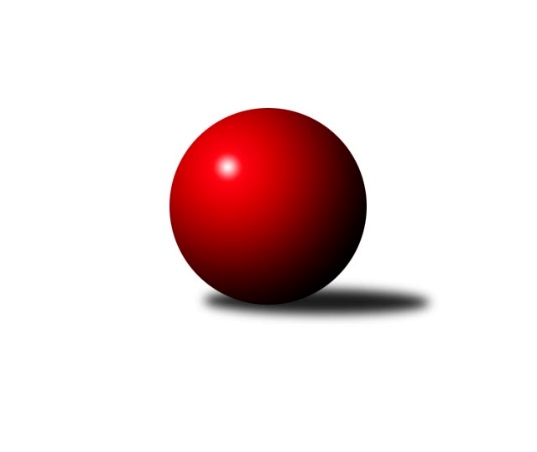 Č.10Ročník 2023/2024	18.11.2023Nejlepšího výkonu v tomto kole: 1667 dosáhlo družstvo: TJ Lokomotiva Liberec BKrajský přebor Libereckého kraje 2023/2024Výsledky 10. kolaSouhrnný přehled výsledků:TJ Lokomotiva Liberec B	- SK Skalice B	5:1	1667:1625	6.0:2.0	16.11.TJ Spartak Chrastava	- TJ Kuželky Česká Lípa B	1.5:4.5	1608:1638	4.0:4.0	16.11.SK Šluknov B	- TJ Bižuterie Jablonec n.N. B	5.5:0.5	1620:1475	4.0:4.0	17.11.OK Mikulášovice	- TJ Kovostroj Děčín B	5:1	1633:1484	5.0:3.0	17.11.TJ Doksy B	- TJ Doksy A	0:6	1409:1602	2.0:6.0	17.11.TJ Sokol Blíževedly	- SK Skalice C	5:1	1561:1449	6.0:2.0	18.11.Tabulka družstev:	1.	OK Mikulášovice	9	8	0	1	47.5 : 6.5 	56.0 : 16.0 	 1685	16	2.	TJ Kuželky Česká Lípa B	9	8	0	1	41.5 : 12.5 	53.0 : 19.0 	 1661	16	3.	TJ Doksy A	8	7	0	1	37.0 : 11.0 	47.5 : 16.5 	 1652	14	4.	SK Šluknov B	9	6	0	3	34.5 : 19.5 	36.5 : 35.5 	 1582	12	5.	TJ Lokomotiva Liberec B	10	6	0	4	38.0 : 22.0 	49.0 : 31.0 	 1618	12	6.	SK Skalice B	9	5	1	3	27.0 : 27.0 	30.0 : 42.0 	 1559	11	7.	TJ Spartak Chrastava	9	5	0	4	27.5 : 26.5 	35.5 : 36.5 	 1553	10	8.	TJ Sokol Blíževedly	10	4	1	5	28.5 : 31.5 	39.0 : 41.0 	 1517	9	9.	TJ Kovostroj Děčín B	9	3	1	5	23.5 : 30.5 	35.5 : 36.5 	 1581	7	10.	TJ Kuželky Česká Lípa C	9	2	1	6	14.5 : 39.5 	24.0 : 48.0 	 1510	5	11.	TJ Bižuterie Jablonec n.N. B	9	2	0	7	16.5 : 37.5 	31.0 : 41.0 	 1522	4	12.	TJ Doksy B	9	1	0	8	12.0 : 42.0 	21.0 : 51.0 	 1483	2	13.	SK Skalice C	9	0	0	9	6.0 : 48.0 	14.0 : 58.0 	 1380	0Podrobné výsledky kola:	 TJ Lokomotiva Liberec B	1667	5:1	1625	SK Skalice B	Jaromír Tomášek	 	 205 	 210 		415 	 2:0 	 379 	 	203 	 176		Jan Tregner	Bohumír Dušek	 	 198 	 211 		409 	 2:0 	 386 	 	195 	 191		Miroslava Löffelmannová	Luboš Dvořák	 	 222 	 208 		430 	 1:1 	 427 	 	212 	 215		Ladislav Javorek st.	Anton Zajac	 	 201 	 212 		413 	 1:1 	 433 	 	229 	 204		Eduard Kezer st.rozhodčí: Václav VlkNejlepší výkon utkání: 433 - Eduard Kezer st.	 TJ Spartak Chrastava	1608	1.5:4.5	1638	TJ Kuželky Česká Lípa B	Karel Mottl	 	 193 	 170 		363 	 1:1 	 395 	 	184 	 211		Jaroslav Košek	Danuše Husáková	 	 183 	 210 		393 	 1:1 	 393 	 	189 	 204		Miloslav Pöra	Jaroslav Chlumský	 	 234 	 197 		431 	 1:1 	 435 	 	229 	 206		Jiří Coubal	Jana Vokounová	 	 206 	 215 		421 	 1:1 	 415 	 	193 	 222		Petr Steinzrozhodčí: František VokounNejlepší výkon utkání: 435 - Jiří Coubal	 SK Šluknov B	1620	5.5:0.5	1475	TJ Bižuterie Jablonec n.N. B	Petr Tichý	 	 213 	 185 		398 	 1:1 	 398 	 	208 	 190		Robert Hokynář	Jan Marušák	 	 163 	 199 		362 	 1:1 	 303 	 	164 	 139		Iva Kunová	Anita Morkusová	 	 198 	 230 		428 	 1:1 	 395 	 	209 	 186		Daniel Hokynář	Dušan Knobloch	 	 233 	 199 		432 	 1:1 	 379 	 	172 	 207		Josef Kunarozhodčí: Petr TichýNejlepší výkon utkání: 432 - Dušan Knobloch	 OK Mikulášovice	1633	5:1	1484	TJ Kovostroj Děčín B	Petr Kalousek	 	 235 	 227 		462 	 2:0 	 357 	 	179 	 178		Marie Kokešová	Monika Soukupová	 	 200 	 181 		381 	 0:2 	 400 	 	203 	 197		Miroslav Rejchrt	Ludvík Kvasil	 	 179 	 200 		379 	 2:0 	 341 	 	171 	 170		Tomáš Mrázek	Miroslav Soukup	 	 205 	 206 		411 	 1:1 	 386 	 	207 	 179		Ladislav Bírovkarozhodčí: Ludvík KvasilNejlepší výkon utkání: 462 - Petr Kalousek	 TJ Doksy B	1409	0:6	1602	TJ Doksy A	Kamila Klímová *1	 	 162 	 183 		345 	 1:1 	 370 	 	190 	 180		Natálie Kozáková *2	Marek Kozák	 	 181 	 169 		350 	 0:2 	 433 	 	211 	 222		Radek Kneř	Petr Mádl	 	 204 	 168 		372 	 1:1 	 385 	 	182 	 203		Václav Paluska	Václav Bláha ml.	 	 168 	 174 		342 	 0:2 	 414 	 	218 	 196		Jiří Kuricrozhodčí: Marek Kozákstřídání: *1 od 51. hodu Jan Mádl, *2 od 51. hodu Radek KozákNejlepší výkon utkání: 433 - Radek Kneř	 TJ Sokol Blíževedly	1561	5:1	1449	SK Skalice C	Jiří Přeučil	 	 204 	 200 		404 	 2:0 	 353 	 	180 	 173		Marek Doležal	Josef Matějka	 	 215 	 208 		423 	 2:0 	 349 	 	187 	 162		Martin Pohorský	Ludmila Tomášková	 	 171 	 183 		354 	 1:1 	 337 	 	153 	 184		Petr Hňoupek	Pavel Hájek	 	 170 	 210 		380 	 1:1 	 410 	 	214 	 196		Jiří Horníkrozhodčí: Pavel HájekNejlepší výkon utkání: 423 - Josef MatějkaPořadí jednotlivců:	jméno hráče	družstvo	celkem	plné	dorážka	chyby	poměr kuž.	Maximum	1.	Miluše Trojanová 	OK Mikulášovice	439.15	300.6	138.6	3.3	5/5	(475)	2.	Petr Steinz 	TJ Kuželky Česká Lípa B	438.83	296.8	142.1	6.4	4/5	(468)	3.	Jiří Kuric 	TJ Doksy A	435.08	297.5	137.6	3.9	3/4	(457)	4.	Petr Tichý 	SK Šluknov B	433.24	305.9	127.3	9.9	5/5	(471)	5.	Miroslav Soukup 	OK Mikulášovice	429.65	303.2	126.5	6.4	5/5	(440)	6.	Luboš Dvořák 	TJ Lokomotiva Liberec B	424.00	289.1	134.9	5.9	5/6	(467)	7.	Jaromír Tomášek 	TJ Lokomotiva Liberec B	422.05	293.1	129.0	8.8	4/6	(474)	8.	Ladislav Bírovka 	TJ Kovostroj Děčín B	421.92	284.5	137.4	5.6	6/6	(480)	9.	Jaroslav Košek 	TJ Kuželky Česká Lípa B	420.35	292.2	128.2	8.1	5/5	(470)	10.	Dušan Knobloch 	SK Šluknov B	419.05	297.3	121.8	9.1	5/5	(456)	11.	Jana Kořínková 	TJ Lokomotiva Liberec B	416.27	286.3	129.9	6.7	5/6	(439)	12.	Eduard Kezer  st.	SK Skalice B	413.81	285.1	128.8	7.7	4/5	(447)	13.	Dan Paszek 	TJ Kuželky Česká Lípa B	413.08	293.5	119.6	10.1	4/5	(447)	14.	Josef Kuna 	TJ Bižuterie Jablonec n.N. B	409.46	286.3	123.1	8.6	6/6	(450)	15.	Anton Zajac 	TJ Lokomotiva Liberec B	407.69	278.3	129.4	7.6	4/6	(458)	16.	Monika Soukupová 	OK Mikulášovice	406.13	289.3	116.9	9.0	4/5	(424)	17.	Václav Paluska 	TJ Doksy A	404.94	285.0	119.9	7.7	4/4	(433)	18.	Ladislav Javorek  st.	SK Skalice B	402.93	285.4	117.5	7.9	5/5	(433)	19.	Jaroslav Chlumský 	TJ Spartak Chrastava	399.13	272.1	127.0	8.7	6/6	(431)	20.	Daniel Hokynář 	TJ Bižuterie Jablonec n.N. B	397.75	281.2	116.6	12.1	5/6	(416)	21.	Jana Vokounová 	TJ Spartak Chrastava	395.58	278.6	117.0	9.6	6/6	(421)	22.	Jaroslava Vacková 	TJ Doksy A	394.83	275.3	119.5	6.0	3/4	(417)	23.	Radek Kozák 	TJ Doksy A	391.67	273.0	118.7	8.3	3/4	(412)	24.	Václav Žitný 	TJ Kuželky Česká Lípa C	390.80	286.8	104.1	12.7	5/5	(438)	25.	Petr Dvořák 	TJ Kuželky Česká Lípa C	390.25	273.8	116.5	12.0	4/5	(470)	26.	Miloslav Pöra 	TJ Kuželky Česká Lípa B	390.00	274.6	115.4	9.6	4/5	(429)	27.	Petr Mádl 	TJ Doksy B	388.50	274.8	113.7	9.9	4/6	(417)	28.	Petr Guth 	TJ Sokol Blíževedly	388.00	282.3	105.8	12.8	4/5	(437)	29.	Bohumír Dušek 	TJ Lokomotiva Liberec B	385.13	278.1	107.1	12.2	4/6	(437)	30.	Jiří Horník 	SK Skalice C	385.13	278.8	106.4	9.5	4/5	(410)	31.	Václav Bláha  st.	TJ Doksy B	384.87	276.7	108.1	12.9	5/6	(415)	32.	Danuše Husáková 	TJ Spartak Chrastava	383.75	276.3	107.5	12.8	6/6	(438)	33.	Jiří Tůma 	TJ Bižuterie Jablonec n.N. B	381.92	277.6	104.3	13.7	4/6	(418)	34.	Miroslava Löffelmannová 	SK Skalice B	379.52	277.8	101.7	13.4	5/5	(413)	35.	Tomáš Mrázek 	TJ Kovostroj Děčín B	379.44	267.8	111.7	9.7	6/6	(433)	36.	Pavel Hájek 	TJ Sokol Blíževedly	378.85	269.2	109.7	8.5	4/5	(409)	37.	Jindra Najmanová 	TJ Kuželky Česká Lípa C	378.35	282.2	96.2	14.0	5/5	(408)	38.	Josef Matějka 	TJ Sokol Blíževedly	377.96	277.1	100.9	13.0	5/5	(453)	39.	Jitka Havlíková 	TJ Lokomotiva Liberec B	375.00	266.5	108.5	10.3	4/6	(420)	40.	Marie Kokešová 	TJ Kovostroj Děčín B	372.71	274.1	98.6	13.7	6/6	(431)	41.	Libuše Lapešová 	TJ Kuželky Česká Lípa C	372.25	273.8	98.5	13.9	4/5	(395)	42.	Jan Marušák 	SK Šluknov B	372.12	277.0	95.1	12.8	5/5	(415)	43.	Robert Hokynář 	TJ Bižuterie Jablonec n.N. B	370.47	266.3	104.2	13.3	5/6	(415)	44.	Kamila Klímová 	TJ Doksy B	366.75	266.0	100.8	14.1	4/6	(380)	45.	Jaroslav Jeník 	TJ Spartak Chrastava	361.10	262.4	98.7	17.1	5/6	(384)	46.	Petr Hňoupek 	SK Skalice C	359.75	266.8	93.0	15.6	4/5	(390)	47.	Marek Doležal 	SK Skalice C	352.67	260.1	92.6	17.5	4/5	(388)	48.	Věra Navrátilová 	SK Šluknov B	334.00	246.4	87.6	17.6	4/5	(343)	49.	Iva Kunová 	TJ Bižuterie Jablonec n.N. B	331.20	241.2	90.0	16.0	5/6	(351)	50.	Martin Pohorský 	SK Skalice C	325.75	244.9	80.9	18.9	4/5	(350)		Jiří Ludvík 	TJ Kuželky Česká Lípa B	440.00	311.0	129.0	6.0	1/5	(448)		Miroslav Rejchrt 	TJ Kovostroj Děčín B	438.00	296.0	142.0	4.5	2/6	(476)		Radek Kneř 	TJ Doksy A	428.50	286.3	142.2	3.5	2/4	(438)		Jakub Šimon 	TJ Doksy A	427.00	288.8	138.2	6.2	2/4	(455)		Petr Veselý 	TJ Kovostroj Děčín B	425.00	307.5	117.5	14.5	2/6	(440)		Jiří Coubal 	TJ Kuželky Česká Lípa B	424.56	284.6	140.0	6.2	3/5	(489)		Jiří Kraus 	TJ Kuželky Česká Lípa B	418.50	296.5	122.0	12.0	2/5	(423)		Aleš Stach 	TJ Doksy A	415.50	283.0	132.5	4.8	2/4	(436)		Zdeněk Tříško 	OK Mikulášovice	414.83	290.0	124.8	7.3	2/5	(453)		Petr Kalousek 	OK Mikulášovice	407.73	281.6	126.1	8.1	3/5	(475)		Anita Morkusová 	SK Šluknov B	405.63	275.9	129.8	7.4	2/5	(428)		Petr Tregner 	SK Skalice B	404.11	283.4	120.7	9.6	3/5	(437)		Karel Mottl 	TJ Spartak Chrastava	403.50	273.3	130.3	9.0	2/6	(424)		Čestmír Dvořák 	TJ Kovostroj Děčín B	402.50	285.5	117.0	8.8	1/6	(431)		Jiří Přeučil 	TJ Sokol Blíževedly	402.00	279.3	122.7	7.8	3/5	(478)		Klára Stachová 	TJ Doksy B	400.83	288.8	112.0	8.5	3/6	(439)		Vojtěch Trojan 	OK Mikulášovice	399.00	284.0	115.0	9.0	1/5	(399)		Ludvík Kvasil 	OK Mikulášovice	398.33	295.3	103.0	15.0	3/5	(414)		Jaroslava Kozáková 	SK Skalice B	395.75	282.0	113.8	11.0	1/5	(404)		Marie Čiháková 	TJ Kovostroj Děčín B	391.00	294.0	97.0	16.0	1/6	(391)		Alois Veselý 	TJ Sokol Blíževedly	387.00	280.0	107.0	10.0	1/5	(387)		Martin Foltyn 	SK Skalice C	386.00	250.0	136.0	13.0	1/5	(386)		Jan Tregner 	SK Skalice B	379.00	267.0	112.0	16.0	1/5	(379)		Michal Valeš 	TJ Doksy B	370.67	263.7	107.0	12.0	3/6	(391)		Marie Kubánková 	TJ Kuželky Česká Lípa C	368.00	270.0	98.0	14.0	1/5	(368)		Marek Kozák 	TJ Doksy B	366.83	257.3	109.5	10.5	3/6	(401)		Ludmila Tomášková 	TJ Sokol Blíževedly	365.07	270.7	94.3	16.4	3/5	(425)		Jiří Houdek 	TJ Kovostroj Děčín B	360.00	275.0	85.0	22.0	1/6	(360)		Libor Křenek 	SK Skalice C	356.67	265.0	91.7	15.0	3/5	(397)		Pavel Leger 	TJ Kuželky Česká Lípa C	356.00	253.0	103.0	15.0	1/5	(356)		Lucie Gembecová 	TJ Bižuterie Jablonec n.N. B	352.00	247.0	105.0	10.0	1/6	(352)		Vojtěch Kraus 	TJ Kuželky Česká Lípa C	350.33	263.8	86.6	15.6	3/5	(380)		Jitka Vlasáková 	SK Skalice C	350.00	261.0	89.0	15.3	1/5	(365)		Petra Javorková 	SK Skalice B	349.00	264.3	84.7	17.0	3/5	(387)		Václav Bláha  ml.	TJ Doksy B	348.00	248.0	100.0	14.3	3/6	(354)		Dalibor Češek 	TJ Kuželky Česká Lípa C	322.00	249.0	73.0	20.0	1/5	(322)		Michaela Pěničková 	SK Skalice C	304.00	242.0	62.0	28.0	1/5	(304)		Milan Hňoupek 	SK Skalice C	299.44	215.2	84.2	22.7	3/5	(348)		Monika Starkbaumová 	TJ Doksy B	289.00	221.5	67.5	26.0	2/6	(302)Sportovně technické informace:Starty náhradníků:registrační číslo	jméno a příjmení 	datum startu 	družstvo	číslo startu13099	Miroslav Rejchrt	17.11.2023	TJ Kovostroj Děčín B	3x
Hráči dopsaní na soupisku:registrační číslo	jméno a příjmení 	datum startu 	družstvo	Program dalšího kola:11. kolo21.11.2023	út	17:00	TJ Doksy A - OK Mikulášovice (dohrávka z 6. kola)	23.11.2023	čt	17:00	TJ Lokomotiva Liberec B - TJ Kuželky Česká Lípa C	23.11.2023	čt	17:00	TJ Spartak Chrastava - SK Skalice C	24.11.2023	pá	17:00	TJ Doksy B - TJ Kuželky Česká Lípa B	24.11.2023	pá	17:00	OK Mikulášovice - SK Skalice B	24.11.2023	pá	17:00	SK Šluknov B - TJ Kovostroj Děčín B				TJ Sokol Blíževedly - -- volný los --	Nejlepší šestka kola - absolutněNejlepší šestka kola - absolutněNejlepší šestka kola - absolutněNejlepší šestka kola - absolutněNejlepší šestka kola - dle průměru kuželenNejlepší šestka kola - dle průměru kuželenNejlepší šestka kola - dle průměru kuželenNejlepší šestka kola - dle průměru kuželenNejlepší šestka kola - dle průměru kuželenPočetJménoNázev týmuVýkonPočetJménoNázev týmuPrůměr (%)Výkon5xPetr KalousekMikulášovice4625xPetr KalousekMikulášovice116.814624xJiří CoubalČ. Lípa B4353xRadek KneřDoksy A113.334331xRadek KneřDoksy A4332xJiří CoubalČ. Lípa B112.54352xEduard Kezer st.Skalice B4331xJaroslav ChlumskýChrastava111.474312xDušan KnoblochŠluknov B4322xDušan KnoblochŠluknov B110.524321xJaroslav ChlumskýChrastava4311xAnita MorkusováŠluknov B109.49428